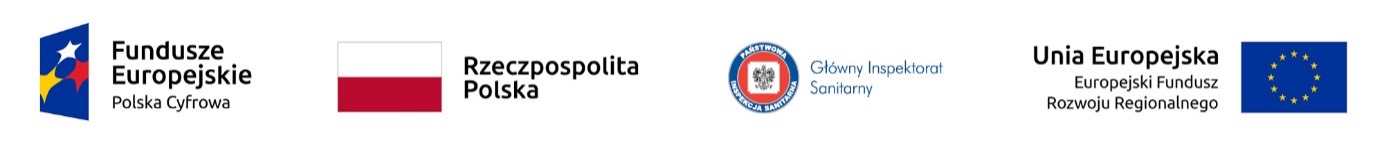 Nr zamówienia: GIS-PN-4/2020Załącznik nr 5 do SIWZ UMOWA nr ……………………………….. (wzór)
zawarta w Warszawie dniu	……….	2020 roku, pomiędzy:Skarbem Państwa – Głównym Inspektoratem Sanitarnym, z siedzibą w Warszawie (03-729), ul. Targowa 65, posiadającym NIP: 5252147194, REGON: 016182448, zwanym dalej „Zamawiającym”, reprezentowanym przez: Dyrektora Generalnego, w imieniu którego działa ………………………………… – …………………….., działający na podstawie upoważnienia nr …………. z dnia ……………………….. r. zwanym dalej „Zamawiającym”,(kopia upoważnienia stanowi Załącznik nr 1 do umowy)a………………………………… z siedzibą w ……………………….., adres: …………………………., posiadającą NIP: …………………….., REGON: …………………. wpisaną do Rejestru Przedsiębiorców Krajowego Rejestru Sądowego, prowadzonego przez Sąd Rejonowy w ………………, ……….. Wydział Gospodarczy Krajowego Rejestru Sądowego, pod numerem KRS: ………………………………, o kapitale zakładowym w wysokości: …………………….zł, opłacony w całości, zwaną dalej „Wykonawcą”,reprezentowaną przez: ………………………………. lub……… ……., prowadzącą/prowadzącym działalność gospodarczą pod nazwą ……., pod adresem ….., ul. …… , ….-…. …….., wpisaną do Centralnej Ewidencji i Informacji o Działalności Gospodarczej, posiadającą/posiadającym NIP: ……, REGON: ……, lubPanem/Panią …………………zamieszkałym/ą w ………………………. (xx-xxx), przy ulicy………………………., nr PESEL………….. zwaną/zwanym dalej „Wykonawcą”,(wydruk z Centralnej Ewidencji i Informacji o Działalności Gospodarczej lub wydruk informacji odpowiadającej odpisowi aktualnemu z rejestru przedsiębiorców KRS Wykonawcy, kopia dokumentu, który upoważnia przedstawiciela Wykonawcy do  zawarcia umowy, stanowią Załącznik nr 2 do umowy) łącznie zwanymi dalej „Stronami”, lub każda z osobna „Stroną”,Strony okazały wzajemnie aktualne umocowanie do reprezentacji celem zawarcia umowy. Osoba upoważniona przez Zamawiającego oświadcza, że udzielone mu/jej upoważnienie nie wygasło, ani nie zostało odwołane, a jego treść nie uległa zmianie. Pełnomocnik Wykonawcy zapewnia, że udzielone mu/jej pełnomocnictwo nie wygasło, ani nie zostało odwołane, a jego treść nie uległa zmianie w wyniku postępowania przeprowadzonego w trybie przetargu nieograniczonego zgodnie z art. 10 ust. 1, w związku z art. 39 ustawy z dnia 29 stycznia 2004 r. – Prawo zamówień publicznych (Dz. U. z 2019 r. poz. 1843, z późn. zm.) dalej „Pzp” , została zawarta umowa o następującej treści:§ 1.1. 	Instytucja Kontrolująca – oznacza Instytucję Pośredniczącą, ministra właściwego do spraw rozwoju regionalnego, Komisję Europejską, Europejski Trybunał Obrachunkowy, instytucję audytową w rozumieniu art. 5 pkt. 4a ustawy z dnia 6 grudnia 2006 r. o zasadach prowadzenia polityki rozwoju,  a także inne podmioty upoważnione do dokonywania kontroli na podstawie odrębnych przepisów. 2. 	Instytucja Pośrednicząca – oznacza Centrum Projektów Polska Cyfrowa z siedzibą w Warszawie, adres do doręczeń: Warszawa 01-044, ul. Spokojna 13a, będące stroną zawartego w dniu 15 lipca 2020 r. z Zamawiającym Porozumienia o dofinansowanie Projektu „System powiadamiania o wprowadzeniu do obrotu żywności prozdrowotnej (SPOŻ)” o numerze POPC.02.01.00-00-0119/19.§ 2.W oparciu o dokumentację przygotowaną dla przeprowadzonego przez Zamawiającego postępowania nr GIS-PN-4/2020 oraz ofertę przedstawioną przez Wykonawcę w tym postępowaniu - stanowiącą Załącznik nr 3 do niniejszej umowy, Zamawiający nabywa od Wykonawcy fabrycznie nowy sprzęt komputerowy i oprogramowanie w zakresie projektu „System powiadamiania o wprowadzeniu do obrotu żywności prozdrowotnej (SPOŻ)”, w ramach Programu Operacyjnego Polska Cyfrowa na lata 2014-2020, Oś Priorytetowa nr 2  „E-administracja i otwarty rząd”, Działanie nr 2.1 Wysoka dostępność i jakość e-usług publicznych, (zwanego dalej również „Projektem”):Laptop wraz z oprogramowaniem – 8 sztuk,Tablet wraz z oprogramowaniem – 2 sztuki,Urządzenie wielofunkcyjne – 1 sztuka,Projektor multimedialny – 1 sztuka; - zwane w dalszej części niniejszej umowy „sprzętem i oprogramowaniem” lub „przedmiotem umowy”.Szczegóły dotyczące producenta, modelu, typu i parametrów technicznych sprzętu i oprogramowania zawiera oferta Wykonawcy, o której mowa w ust.1.Przedmiot umowy określony w ust.1 zrealizowany będzie w terminie do ….. dni	 od daty zawarcia umowy. Wykonawca zrealizuje przedmiot umowy, z należytą starannością, zgodnie z:warunkami określonymi w niniejszej umowie;warunkami wynikającymi z właściwych przepisów prawa.Wykonawca oświadcza, iż sprzęt jest fabrycznie nowy i pochodzi z oficjalnego kanału sprzedaży producentów oraz	objęty jest serwisem gwarancyjnym producentów realizowanym na terytorium Polski.Wykonawca wykona przedmiot umowy samodzielnie (bez udziału podwykonawcy/-ów).alboZ zastrzeżeniem ust. 7 i 8,	Wykonawca wykona przedmiot umowy przy	udziale podwykonawcy/ów	w zakresie:	,Wykonawca nie może powierzyć	wykonania przedmiotu umowy w całości lub w części innym osobom (podwykonawcom) bez pisemnej zgody Zamawiającego.Za działania i zaniechania podwykonawcy (-ów) Wykonawca ponosi odpowiedzialność jak za własne działania i zaniechania.Zmiana sposobu realizacji umowy związana z udziałem podwykonawców, nastąpić może zgodnie z zasadami, o których mowa w § 11 ust. 2 pkt 3).Zamawiający, oświadcza że zamówienie jest finansowane ze środków Europejskiego Funduszu Rozwoju Regionalnego w ramach II Osi priorytetowej POPC – „E-administracja i otwarty rząd”.Projekt realizowany jest pn. „System powiadamiania o wprowadzeniu do obrotu żywności prozdrowotnej (SPOŻ)” POPC.02.01.00-00-0119/19  pn. Pozycja 1.2 (oprogramowanie do sprzętu zespołu projektowego- biurowe) oraz 1.3 (sprzęt informatyczny dla zespołu projektowego).§ 3.Strony ustalają, że osobami odpowiedzialnymi za nadzór nad realizacją umowy, w tym w zakresie podpisywania Protokołów Odbiorów  będą ze strony:Zamawiającego: ……………………….., …………………… @gis.gov.pl; tel. ………………….; Wykonawcy: ……………………….., …………………… @........; tel. ………………….. Strony ustalają, że w zakresie bieżącej współpracy będą ze strony:Zamawiającego: ……………………….., …………………… @gis.gov.pl; tel. ………………….; Wykonawcy: ……………………….., …………………… @........; tel. ………………….. W trakcie realizacji umowy osoby wskazane w ust. 1 i 2  mogą zostać zastąpione przez inne osoby wyznaczone przez Strony za uprzednim pisemnym powiadomieniem. Powiadomienie o powyższych zmianach nie stanowi zmiany Umowy wymagającej sporządzenia aneksu.Strony wskazują następujący adres do doręczeń:Zamawiający: Główny Inspektorat Sanitarny z siedzibą przy ul. Targowej 65, 03-729 WarszawaWykonawca:………………………………………………………………………………………….	W przypadku zmiany adresu do doręczeń przez którąkolwiek ze Stron, powiadomi ona o tym fakcie drugą Stronę na piśmie najpóźniej w dniu następującym po tej zmianie. W przypadku braku takiego powiadomienia doręczenie dokonane na ostatnio wskazany adres będzie uważane za skuteczne. Powiadomienie o powyższej zmianie nie stanowi zmiany umowy wymagającej sporządzenia aneksu.Strony udostępniają sobie wzajemnie dane osobowe (dane służbowe) Stron/reprezentantów Stron, oraz osób uczestniczących w wykonaniu umowy (do kontaktu), w oparciu o zawarte umowy o pracę bądź umowy cywilnoprawne, których przetwarzanie jest konieczne do celów wynikających z prawnie uzasadnionych interesów administratora, tj. zawarcia i wykonania przedmiotowej umowy, zgodnie z art. 6 ust. 1 lit. b i f rozporządzenia Parlamentu Europejskiego i Rady UE 2016/679 z 27 kwietnia 2016 r. w sprawie ochrony osób fizycznych w związku z przetwarzaniem danych osobowych i w sprawie swobodnego przepływu takich danych oraz uchylenia dyrektywy 95/46/WE (ogólne rozporządzenie o ochronie danych) (Dz. Urz. UE L 119, s.1), dalej „RODO”.Strony oświadczają, że przekazały lub przekażą osobom, o którym mowa w ust. 1 i 2 klauzule informacyjne i tym samym zwalniają się wzajemnie z obowiązków informacyjnych względem tych osób. Klauzula informacyjna Zamawiającego i Wykonawcy stanowi odpowiednio Załącznik nr 5 i 6 do umowy.      Wykonawca zapewnia gwarancję wdrożenia odpowiednich środków technicznych i organizacyjnych, by przetwarzanie spełniało wymogi RODO i chroniło prawa osób , których dane dotyczą.Wykonawca zobowiązuje się do przechowywania dokumentacji związanej z realizacją Projektu w sposób zapewniający dostępność, poufność i bezpieczeństwo oraz do informowania Zamawiającego o miejscu przechowywania tych dokumentów. W przypadku zmiany miejsca przechowywania Wykonawca zobowiązuje się pisemnie poinformować o tym Zamawiającego w terminie miesiąca przed zmianą tego miejsca.Dokumentacja, o której mowa w ust. 9, przechowywana jest przez okres 10 lat liczony od momentu ostatecznego rozliczenia Projektu i jest przechowywana albo w oryginałach, albo w ich uwierzytelnionych odpisach lub na powszechnie uznanych nośnikach danych, w tym jako elektroniczne wersje dokumentów oryginalnych lub dokumenty istniejące wyłącznie w wersji elektronicznej.§ 4.Wykonawca dostarczy sprzęt i oprogramowanie do miejsca wskazanego przez Zamawiającego na adres: Głównego Inspektoratu Sanitarnego z siedzibą przy ul. Targowej 65, 03-729 Warszawa. Wykonawca zobowiązany jest również dokonać rozładunku dostarczonego sprzętu i jego wniesienia.Na dwa dni wcześniej, Wykonawca zawiadomi Zamawiającego w formie elektronicznej lub telefonicznie o planowanym terminie dostarczenia sprzętu i oprogramowania. Zamawiający może odmówić przyjęcia sprzętu dostarczonego w dni uznane przez Zamawiającego za wolne od pracy oraz w dni powszednie poza godzinami 08.15 - 15.15.Informacje i dokumenty, o których mowa w art. 546 ustawy z dnia 23 kwietnia 1964 r. Kodeks cywilny (dalej „k.c.”), w szczególności karty gwarancyjne i instrukcje obsługi, Wykonawca przekaże Zamawiającemu wraz ze sprzętem.Odbiór przedmiotu umowy potwierdzony będzie Protokołem Odbioru podpisanym przez Strony bez zastrzeżeń.Protokół Odbioru winien zawierać: nazwę producenta i modelu sprzętu oraz oprogramowania, ilość sztuk, cenę brutto. Przykładowy wzór Protokołu Odbioru stanowi załącznik nr 4 do niniejszej umowy.W przypadku ujawnienia przy dokonywaniu czynności, o których mowa w ust. 5 jakichkolwiek braków lub niewłaściwości dostarczonego sprzętu i oprogramowania, odbiór przedmiotu umowy nastąpi dopiero po ich usunięciu przez Wykonawcę. Wykonawca usunie braki lub niewłaściwości w terminie wyznaczonym przez Zamawiającego. Zamawiający zastrzega sobie prawo odmowy przyjęcia do swoich magazynów dostarczonego przez Wykonawcę sprzętu niezgodnego z treścią zamówienia.W okresie 60 dni od daty podpisania Protokołu Odbioru w przypadku stwierdzenia przez Zamawiającego niezgodności zastosowanych elementów składowych sprzętu i oprogramowania z SIWZ lub ofertą Wykonawcy, Zamawiający zastrzega sobie prawo żądania niezwłocznej wymiany sprzętu na sprzęt zgodny z dokumentacją przetargową i ofertą Wykonawcy.Podpisany przez Zamawiającego bez zastrzeżeń Protokół Odbioru, stanowi podstawę wystawienia przez Wykonawcę faktury.Wykonawca wystawi jedną fakturę.Fakturę i Protokół Odbioru należy dostarczyć na adres: Głównego Inspektoratu Sanitarnego z siedzibą przy ul. Targowej 65, 03-729 Warszawa. Wykonawca może przesłać fakturę elektroniczną, zgodnie  przepisami ustawy z dnia 9 listopada 2018 r. o elektronicznym fakturowaniu  w zamówieniach publicznych, koncesjach na roboty budowlane lub usługi oraz partnerstwie publiczno-prywatnym (Dz. U. poz. 2191, z późn. zm.).Dostarczony sprzęt i oprogramowanie powinno zostać oklejone zgodnie z wytycznymi zawartymi w dokumencie pn. „Podręcznik wnioskodawcy i beneficjenta programów polityki spójności 2014-2020 w zakresie informacji i promocji”, wydanego przez Ministra Rozwoju zamieszczonego na stronie internetowej www.funduszeeuropejskie.gov.pl.§ 5.Za przedmiot umowy Zamawiający zapłaci Wykonawcy cenę w wysokości: 	 PLN z VAT, słownie: (wartość	umowy), w tym …. % podatek VAT, co daje wartość netto 	 (słownie: ……………………………………………………….00/100).Cena zawiera wszelkie koszty, jakie ponosi Wykonawca w celu należytego spełnienia wszystkich obowiązków wynikających z niniejszej umowy, w szczególności zawiera koszt sprzętu i oprogramowania, koszt transportu, koszt rozładunku, koszt wniesienia do miejsca wskazanego przez Zamawiającego, koszt zapewnienia bezpłatnego serwisu technicznego w okresie gwarancyjnym, a także wszelkie podatki, opłaty i inne należności płatne przez Wykonawcę, jak również wszelkie elementy ryzyka związane z realizacją zadania.Zapłata należności nastąpi przelewem na rachunek bankowy wskazany na fakturze, w terminie 21 dni od daty przyjęcia przez Zamawiającego prawidłowo sporządzonej faktury.Za datę dokonania płatności rozumie się datę obciążenia rachunku bankowego Zamawiającego kwotą przelewu.Wykonawca oświadcza, że jest czynnym podatnikiem podatku od towarów i usług.Wykonawca oświadcza, iż wskazany przez niego w ust. 3 rachunek bankowy, na który ma być dokonywana płatność jest rachunkiem rozliczeniowym, o którym mowa w art. 49 ust. 1 pkt 1 ustawy z dnia 29 sierpnia 1997 r. - Prawo bankowe i został zgłoszony do właściwego urzędu skarbowego.Wykonawca zobowiązuje się powiadomić w ciągu 24 godzin Zamawiającego o wykreśleniu jego rachunku bankowego z wykazu, o którym mowa w przepisie art. 96b ust. 1 ustawy z dnia 11 marca 2004 r. o podatku od towarów i usług, prowadzonym przez Szefa Krajowej Administracji Skarbowej lub o utracie statusu czynnego podatnika VAT. Naruszenie powyższego obowiązku skutkuje powstaniem roszczenia odszkodowawczego do wysokości poniesionej szkody.Jeżeli rachunek bankowy nie został uwidoczniony w wykazie, o którym mowa w ust. 7, Zamawiający zastrzega sobie możliwość wstrzymania płatności z tytułu wykonanego zamówienia do momentu ustalenia okoliczności sprawy i wskazania rachunku bankowego, który będzie umożliwiał uznanie danej płatności za koszt uzyskania przychodu w rozumieniu przepisów podatkowych. Wstrzymanie płatności nie spowoduje żadnych ujemnych następstw dla Zamawiającego, w tym w szczególności nie będzie źródłem roszczenia o zapłatę odsetek za opóźnienie w płatności lub kar umownych na rzecz Wykonawcy.Zamawiający przy dokonywaniu płatności ma prawo zastosować mechanizm podzielonej płatności, o którym mowa w ustawie z dnia 11 marca 2004 r. o podatku od towarów i usług (tj. Dz. U. z 2020 r. poz. 106). Wykonawca ma prawo żądać od Zamawiającego ustawowych odsetek w razie opóźnienia w płatności, z zastrzeżeniem ust. 8.§ 6.Wykonawca jest odpowiedzialny względem Zamawiającego za wady fizyczne lub prawne przedmiotu umowy na zasadach określonych w k.c. z zastrzeżeniem postanowień niniejszej umowy.Uprawnienia z tytułu rękojmi za wady fizyczne przedmiotu umowy przysługują Zamawiającemu niezależnie od uprawnień wynikających z gwarancji - wszelkie postanowienia zawarte w dokumencie gwarancji lub ofercie Wykonawcy, a sprzeczne z powyższym, uważa się za bezskuteczne wobec Stron.Termin rękojmi za wady fizyczne przedmiotu umowy jest zgodny z czasem trwania gwarancji producenta. Bieg terminu rękojmi liczony jest od dnia wydania przedmiotu umowy Zamawiającemu, potwierdzonego podpisaniem przez Strony protokołu odbioru.Roszczenie o usunięcie wady lub wymianę przedmiotu umowy na wolny od wad przedawnia się z upływem roku, licząc od dnia stwierdzenia wady. Zamawiający zawiadomi Wykonawcę o wadzie w formie elektronicznej, lub pisemnie na adres Wykonawcy. Wykonawca rozpocznie usuwanie wady w terminie do 2 dni od zgłoszenia wady. Poprzez rozpoczęcie usuwania wady uznaje się poświadczone przez użytkownika odebranie przedmiotu umowy, diagnoza i rozpoczęcie naprawy.W razie dochodzenia przed sądem albo sądem polubownym jednego z uprawnień z tytułu rękojmi termin do wykonania innych uprawnień, przysługujących Zamawiającemu z tego tytułu, ulega zawieszeniu do czasu prawomocnego zakończenia postępowania. Termin rękojmi ulega przedłużeniu o termin usuwania wady. Termin usuwania wady rozpoczyna się z dniem zawiadomienia Wykonawcy o wadzie, a kończy z dniem przekazania przedmiotu umowy wolnego od wad upoważnionemu przedstawicielowi Zamawiającego.W przypadku wykonywania przez Zamawiającego uprawnień z gwarancji bieg terminu do wykonania uprawnień z tytułu rękojmi ulega zawieszeniu z dniem zawiadomienia Wykonawcy o wadzie. Termin ten biegnie dalej od dnia odmowy przez gwaranta wykonania obowiązków wynikających z gwarancji albo bezskutecznego upływu czasu na ich wykonanie.Jeżeli przedmiot umowy ma wadę, Zamawiający może żądać jego wymiany na wolny od wad albo usunięcia wady. Usunięcie wady lub wymiana wadliwego przedmiotu umowy w terminie rękojmi będzie odbywać się bezpłatnie (dotyczy to wszystkich części i czynności podjętych w związku z usunięciem wady), w terminach ustalonych każdorazowo przez Strony. Jeżeli strony nie ustaliły terminu usuwania wad wynosić on będzie 14 dni od daty zgłoszenia wady.Z czynności odbioru zostanie spisany protokół. Postanowienia § 4 dotyczące zawiadomienia o terminie dostarczenia przedmiotu umowy oraz dotyczące Protokołu Odbioru stosuje się odpowiednio.W przypadku, gdy brak jest podstaw do spełnienia świadczenia w ramach rękojmi, Wykonawcy nie przysługują żadne roszczenia z tytułu poniesionych kosztów.Wady usuwane będą w miejscu, w którym przedmiot umowy jest używany chyba, że sprzeciwia się temu istota wady. W przypadku konieczności usunięcia wad w innym miejscu niż miejsce używania przedmiotu umowy, koszt i odpowiedzialność za jego transport ponosi Wykonawca. Koszt i odpowiedzialność ponosi Wykonawca od chwili wydania wadliwego przedmiotu umowy jego upoważnionemu przedstawicielowi, do chwili odbioru przedmiotu umowy przez upoważnionego przedstawiciela Zamawiającego, po usunięciu wady.Zamawiający określa, a Wykonawca akceptuje szczególny tryb wykonywania naprawy związany z ochroną danych zawartych na nośnikach informacji, polegający na każdorazowym pozostawianiu w siedzibie Zamawiającego dysków twardych ze sprzętu. W przypadku uszkodzenia dysku twardego Wykonawca ma prawo żądać wydania tylko i wyłącznie elementów dysku twardego nie zawierających danych (tj. obudowy i elektronicznych elementów sterujących). W sytuacji, gdy Zamawiający zamierza odzyskać dane zawarte na dysku twardym, elementy obudowy i elektroniczne elementy sterujące zostaną wydane Wykonawcy dopiero po odzyskaniu tych danych. Wszelkie czynności związane z naprawą dysków twardych oraz ich demontaż w celu zabrania części nie zawierających danych muszą zostać wykonane w siedzibie Zamawiającego. Wszystkie koszty związane z demontażem dysków twardych ponosi Wykonawca. § 7.Wykonawca gwarantuje najwyższą jakość przedmiotu umowy zwłaszcza w zakresie:zgodności z niniejszą umową;zgodności z obowiązującymi przepisami technicznymi oraz normami państwowymi;kompletności z punktu widzenia celu, któremu ma służyć.W związku z powyższym Wykonawca ponosi odpowiedzialność z tytułu gwarancji za wady fizyczne oraz awarie wywołane wadą fizyczną ujawnione w okresie gwarancyjnym, a także za ich usunięcie.Warunki gwarancji i serwisu określa niniejsza umowa, k.c., oferta Wykonawcy oraz karta gwarancyjna. W przypadku rozbieżności postanowień w danej kwestii, pierwszeństwo mają postanowienia korzystniejsze dla Zamawiającego.Gwarancja obejmuje wszelkie czynności i usługi serwisowe związane z przeglądami i bieżącą konserwacją sprzętu.Okres gwarancji określony jest w Załączniku nr 3 do umowy.Okres gwarancji rozpoczyna się w dacie podpisania przez Zamawiającego Protokołu Odbioru.W razie zniszczenia lub zagubienia dokumentu gwarancyjnego, Zamawiający nie traci uprawnień z tytułu gwarancji, jeżeli wykaże istnienie zobowiązania gwarancyjnego za pomocą innego dowodu.Postanowienia zawarte w § 6 ust. 3 do ust. 12 stosuje się odpowiednio.§ 8.Z tytułu niewykonania lub nienależytego wykonania obowiązków wynikających z niniejszej umowy Wykonawca zobowiązany jest zapłacić Zamawiającemu kary umowne, bez względu na to czy szkoda faktycznie zaistniała.Wykonawca zapłaci Zamawiającemu kary umowne:za każdy rozpoczęty dzień opóźnienia w spełnieniu świadczenia, dla którego Zamawiający lub Strony ustaliły termin realizacji - w wysokości 1% wartości brutto przedmiotu umowy;za nieterminową naprawę lub wymianę przedmiotu umowy - w wysokości 3% wartości brutto przedmiotu umowy, za każdy rozpoczęty dzień opóźnienia;z tytułu odstąpienia od umowy z przyczyn leżących po stronie Wykonawcy, w tym w szczególności określonych w § 9 ust. 1, § 9 ust. 3 pkt 2) - w wysokości 25 % wartości brutto przedmiotu umowy.Zamawiający może potrącić należne kary umowne z kwot przysługującego Wykonawcy wynagrodzenia, choćby którakolwiek z wierzytelności przedstawionych do potrącenia przez Zamawiającego, była niewymagalna lub niezaskarżalna. Wykonawca wyraża na powyższe zgodę. W przypadku braku pokrycia nałożonych kar umownych w kwotach pozostałych do zapłaty, Wykonawca zobowiązuje się do uregulowania kary w terminie 14 dni od dnia doręczenia Wykonawcy noty obciążeniowej w formie pisemnej.Kary umowne należne Zamawiającemu z tytułu niniejszej umowy Wykonawca zapłaci na rachunek bankowy Zamawiającego wskazany w nocie obciążeniowej, w terminie 14 dni od daty jej wystawienia.Jeżeli kara umowna nie pokrywa poniesionej szkody, Zamawiający może żądać odszkodowania uzupełniającego na zasadach ogólnych.Łączna wysokość kar umownych, do jakich naliczenia jest uprawniony Zamawiający na podstawie umowy, nie może przekroczyć 50 % wartości brutto przedmiotu umowy.§ 9.Poza przypadkami przewidzianymi w innych przepisach prawa oraz postanowieniach niniejszej umowy, Zamawiający ma prawo wedle własnego uznania, zachowując prawa i roszczenia przeciwko Wykonawcy odstąpić od umowy w całości lub w części w przypadku:opóźnienia w dostarczeniu przedmiotu umowy przekraczające dziesięć (10) dni;gdy Wykonawca nie wykonuje swych obowiązków lub wykonuje je w sposób nienależyty. Przed odstąpieniem od umowy Zamawiający wezwie Wykonawcę na piśmie do zaniechania naruszeń wyznaczając w tym celu odpowiedni termin. Niezastosowanie się Wykonawcy do wezwania upoważnia Zamawiającego do odstąpienia od umowy- w terminie 30 dni od powzięcia wiadomości o zaistnieniu którejkolwiek z powyższych okoliczności.W razie zaistnienia istotnej zmiany okoliczności powodującej, że wykonanie umowy nie leży w interesie publicznym, czego nie można było przewidzieć w chwili zawarcia umowy, lub dalsze wykonywanie umowy może zagrozić istotnemu interesowi bezpieczeństwa państwa lub bezpieczeństwu publicznemu, Zamawiający może odstąpić od umowy w terminie 30 dni od powzięcia wiadomości o tych okolicznościach. Wykonawca ma prawo żądać wyłącznie wynagrodzenia należnego mu z tytułu wykonania części umowy.Zamawiający może odstąpić od umowy, jeżeli zachodzi co najmniej jedna z następujących okoliczności:zmiana umowy została dokonana z naruszeniem art. 144 ust. 1-1b, 1d i 1e ustawy z dnia 29 stycznia 2004 r. Prawo zamówień publicznych;Wykonawca w chwili zawarcia umowy podlegał wykluczeniu z postępowania na podstawie art. 24 ust. 1 ustawy Pzp;Trybunał Sprawiedliwości Unii Europejskiej stwierdził, w ramach procedury przewidzianej w art. 258 Traktatu o Funkcjonowaniu Unii Europejskiej, że państwo polskie uchybiło zobowiązaniom, które ciążą na nim na mocy Traktatów, dyrektywy 2014/24/UE i dyrektywy 2014/25/UE, z uwagi na to, że Zamawiający udzielił zamówienia z naruszeniem przepisów prawa Unii Europejskiej- w terminie 30 dni od powzięcia wiadomości o zaistnieniu którejkolwiek z powyższych okoliczności.Oświadczenie o odstąpieniu  wymaga formy pisemnej pod rygorem nieważności.§ 10.Wykonawca nie może bez wcześniejszego uzyskania pisemnego zezwolenia Zamawiającego, przelewać lub przekazywać w całości albo w części innym osobom jakichkolwiek swych obowiązków lub uprawnień, wynikających z niniejszej umowy.§ 11.Zmiany postanowień niniejszej umowy mogą nastąpić wyłącznie w okolicznościach, o których mowa w art. 144 ust. 1 ustawy z dnia 29 stycznia 2004 r. Prawo zamówień publicznych i pod rygorem nieważności wymagają formy pisemnego aneksu skutecznego po podpisaniu przez obie Strony.Zamawiający, działając zgodnie z dyspozycją przepisu art. 144 ust. 1 pkt 1 ustawy Pzp może wyrazić zgodę na dokonanie zmian postanowień zawartej umowy w stosunku do treści oferty, na podstawie której dokonano wyboru Wykonawcy w następujących okolicznościach:zmiany terminu realizacji zamówienia, w sytuacji uzasadnionej, gdy brak możliwości dochowania pierwotnego terminu wynika z przyczyn niezawinionych przez Wykonawcę, np. „siła wyższa”; Wykonawca na piśmie przedstawi okoliczności uniemożliwiające dochowanie terminu wynikającego z oferty;zmiany terminu realizacji zamówienia, w sytuacji gdy brak możliwości dochowania pierwotnego terminu wynika z okoliczności leżących po stronie Zamawiającego;ewentualnej zmiany sposobu realizacji zamówienia z samodzielnej realizacji przez Wykonawcę, na realizację z udziałem podwykonawców lub zmiany zakresu zamówienia powierzonego podwykonawcom, a także zmiany sposobu realizacji zamówienia z realizacji przy udziale podwykonawców na samodzielną realizację przez Wykonawcę, a także zmiany lub rezygnacji z podwykonawców wskazanych w § 2 ust. 6 umowy;zakończenia produkcji danego modelu sprzętu oraz rozpoczęcie produkcji sprzętu o parametrach technicznych takich samych lub lepszych od opisanych przez Zamawiającego w dokumentacji postępowania;zmiany cen w przypadku, kiedy zmiana ta będzie korzystna dla Zamawiającego, tzn. na cenę niższą, na pisemny wniosek jednej ze Stron;wydłużenia terminu gwarancji w sytuacji przedłużenia jej przez producenta sprzętu lub Wykonawcę;ustawowej zmiany stawek podatkowych (VAT) w okresie obowiązywania umowy. Zamawiający nie dopuszcza możliwości zwiększenia kwoty, o której mowa w § 5 ust. 1 umowy;zmiany powszechnie obowiązujących przepisów prawa w zakresie mającym wpływ realizację umowy.§ 12.Wykonawca zobowiązuje się do poddania kontrolom w zakresie sposobu, jakości i terminowości realizacji umowy, prowadzonym przez Instytucję Kontrolującą – za pośrednictwem jej personelu lub z wykorzystaniem osób trzecich. Wykonawca zobowiązuje się do niezwłocznego:zaprezentowania i udostępnienia Instytucji Kontrolującej rezultatów prowadzonych prac w ramach realizacji umowy;przedstawienia Instytucji Kontrolującej wszelkich informacji i dokumentów związanych z realizacją umowy, w szczególności rachunków i faktur, umów z podwykonawcami, protokołów, oświadczeń i raportów; udzielenia Instytucji Kontrolującej niezbędnych wyjaśnień. Wykonawca zapewni osobom prowadzącym kontrolę z ramienia Instytucji Kontrolującej dostęp do pomieszczeń i infrastruktury, w tym teleinformatycznej, związanych z realizacją u mowy. Osoby prowadzące kontrolę z ramienia Instytucji Kontrolującej będą uprawnione do przeprowadzenia niezbędnych oględzin.Jeśli Strony będą  korzystać z systemu teleinformatycznego służącego do prowadzenia komunikacji i rejestrowania decyzji w ramach realizacji umowy, Instytucja Kontrolująca będzie uprawniona do żądania wglądu do takiego systemu, jak również uzyskania kopii jego zawartości.§ 13.Wykonawca zobowiązuje się do udzielania, na żądanie Zamawiającego lub Instytucji Pośredniczącej, informacji związanych z realizacją Umowy, w szczególności informacji dotyczących postępów prac, przyczyn opóźnień lub przyczyn nienależytego wykonywania Umowy. W ramach tego obowiązku Wykonawca przedstawi Zamawiającemu lub Instytucji Pośredniczącej wszelkie dane i dokumenty związane z realizacją umowy, a także zapewni udzielenie wyjaśnień przez członków personelu Wykonawcy.Wykonawca zobowiązuje się poinformować Zamawiającego o pojawieniu się jakichkolwiek okoliczności zagrażających należytemu lub terminowemu wykonaniu umowy, niezwłocznie po ich rozpoznaniu.Wykonawca zobowiązuje się do poinformowania Zamawiającego i Instytucji Pośredniczącej, w formie pisemnej pod rygorem nieważności, o:złożeniu do sądu wniosku o ogłoszenie upadłości Wykonawcy oraz każdej zmianie w tym zakresie;otwarciu likwidacji oraz każdej zmianie w tym zakresie;toczącym się wobec Wykonawcy jakimkolwiek postępowaniu egzekucyjnym, karnym skarbowym lub o zajęciu składników majątku Wykonawcy oraz każdej zmianie w tym zakresie.Strony potwierdzają, że ilekroć umowa przewiduje uprawnienie Zamawiającego do żądania od Wykonawcy udzielenia informacji, uprawnienie to przysługuje także Instytucji Kontrolującej. Instytucja Kontrolująca może ponadto żądać udzielenia jej informacji, do której udzielenia Zamawiającemu Wykonawca jest zobowiązany bez uprzedniego żądania.§ 14.W sprawach nieuregulowanych niniejszą umową mają zastosowanie w szczególności przepisy ustawy z dnia 29 stycznia 2004r. Prawo zamówień publicznych oraz Kodeksu cywilnego.§ 15.Instytucja  Pośrednicząca jest uprawniona do uczestniczenia we wszelkich procedurach odbiorowych – dotyczących zarówno rezultatów poszczególnych faz realizacji umowy, jak i rezultatów całości umowy (odbioru końcowego). W tym celu Instytucja Pośrednicząca uzyska dostęp  do niezbędnych dokumentów i informacji oraz będzie uprawniona do żądania wyjaśnień.Wszelkie ustanowione w umowie zobowiązania Stron do nieujawniania informacji poufnych nie dotyczą Instytucji Kontrolującej. Jest ona uprawniona do dostępu do wszelkich informacji poufnych należących do Zamawiającego lub Wykonawcy, związanych z realizacją umowy.Wykonawca zobowiązany jest, na wezwanie Zamawiającego lub Instytucji Pośredniczącej, wziąć udział w wywiadach, ankietach oraz badaniach ewaluacyjnych.Spory mogące wyniknąć z niniejszej umowy rozstrzygane będą przez Sąd właściwy dla siedziby Zamawiającego.§ 16.Umowę sporządzono w dwóch jednobrzmiących egzemplarzach, po jednym dla każdej ze stron.Integralną część umowy stanowią: Załącznik nr 1 – upoważnienie do zawarcia umowy ze strony Zamawiającego (kopia);Załącznik nr 2 – wydruk z Centralnej Ewidencji i Informacji o Działalności Gospodarczej Wykonawcy/wydruk informacji odpowiadającej odpisowi aktualnemu z rejestru przedsiębiorców KRS Wykonawcy, kopia dokumentu, który upoważnia przedstawiciela Wykonawcy do zawarcia umowy;Załącznik nr 3 – Oferta Wykonawcy (kopia);Załącznik nr 4 – Protokół Odbioru (Wzór);Załącznik nr 5 – Klauzula Informacyjna Zamawiającego;Załącznik nr 6 – Klauzula Informacyjna Wykonawcy. Zamawiający	Wykonawca		Załącznik nr 4 do umowy nr ……………………………………………….PROTOKÓŁ ODBIORU
(wzór)DANE ZAMAWIAJĄCEGOPEŁNA NAZWA	ADRES……………………………………………………………………………………………..NR NIP	NR REGON	TELEFON	EMAIL	Na wniosek Wykonawcypotwierdza się niniejszym, że przedmiot mowy został zrealizowany bez zastrzeżeń/Zamawiający zgłosić następujące zastrzeżenia do wykonanego przedmiotu umowy……………………………………………………………………………….WYKONAWCA DOSTARCZYŁ:WARTOŚĆ BRUTTO PARTII WYNOSI 	zł(słownie:	Miejscowość i data:	PRZEDSTAWICIEL ZAMAWIAJĄCEGOPRZEDSTAWICIEL WYKONAWCYZałącznik nr 5 do umowy nr ……………………………………………….Klauzula informacyjna ZamawiającegoGłówny Inspektor Sanitarny (GIS) oświadcza, iż jest administratorem danych osobowych w rozumieniu art. 4 pkt 7 Rozporządzenia Parlamentu Europejskiego i Rady (UE) 2016/679 z dnia 27 kwietnia 2016 r. w sprawie ochrony osób fizycznych, w związku z przetwarzaniem danych osobowych i w sprawie swobodnego przepływu takich danych oraz uchylenia dyrektywy 95/46/WE (ogólne rozporządzenie o ochronie danych), zwanego dalej „RODO”, w odniesieniu do danych osobowych osób fizycznych reprezentujących ………………………………. (nazwa Wykonawcy) oraz osób fizycznych wskazanych przez ten podmiot jako osoby do kontaktu i inne osoby odpowiedzialne za wykonanie umowy z dnia ………………… zawartej pomiędzy GIS a …………………………………., na ……………………….. Z administratorem można skontaktować się telefonicznie, pod numerem 
(+48) ………….., za pośrednictwem poczty elektronicznej pod adresem ………………………………………………… oraz listownie przesyłając informacje na adres: 03-729 Warszawa, ul. Targowa 65. GIS oświadcza, że wyznaczyło inspektora ochrony danych, o którym mowa w art. 37-39 RODO. Dane kontaktowe inspektora ochrony danych w Głównym Inspektoracie Sanitarnym, 03-729 Warszawa, 
ul. Targowa 65, e-mail: iod@gis.gov.pl, tel. ………………………Dane osobowe osób, o których mowa w ust. 1, będą przetwarzane przez GIS na podstawie:art. 6 ust.1 lit. b) RODO – w przypadku osób reprezentujących ……………………. 
(nazwa Wykonawcy) w celu spełnienia wymogów kontraktowych (konieczność dysponowania danymi na potrzeby wykonania zawartej umowy),art. 6 ust. 1 lit. c) RODO – w przypadku osób reprezentujących ……………………(nazwa Wykonawcy) w celu spełnienia wymogów ustawowych (konieczność wypełnienia przez GIS obowiązków prawnych wynikających z przepisów prawa),art. 6 ust. 1 lit. f) RODO – w przypadku osób fizycznych wskazanych przez ten podmiot jako osoby do kontaktu i innych osób odpowiedzialnych za wykonanie zawartej umowy z uwagi na konieczność realizacji prawnie uzasadnionych interesów Administratora jakim jest komunikacja podczas w trakcie realizacji zawartej umowy.Zakres danych osobowych w przypadku osób reprezentujących ……………… (nazwa Wykonawcy) obejmuje imię, nazwisko, zajmowane stanowisko i miejsce pracy, numer służbowego telefonu, służbowy adres email oraz NIP albo inne dane przekazane przez ……………………… (nazwa Wykonawcy). 
W przypadku osób fizycznych wskazanych przez ten podmiot jako osoby do kontaktu i innych osób odpowiedzialnych za wykonanie zawartej umowy zakres danych osobowych obejmuje imię, nazwisko, zajmowane stanowisko i miejsce pracy, numer służbowego telefonu, służbowy adres email. Dane osobowe osób, o których mowa w ust. 1, mogą być przekazywane podmiotom trzecim. Zgodnie 
z obowiązującym prawem GIS może przekazywać dane podmiotom przetwarzającym je na zlecenie GIS na podstawie umów o powierzenie przetwarzania danych osobowych (np. doradcom, audytorom, podmiotom świadczącym usługi IT) oraz innym podmiotom uprawnionym na podstawie obowiązujących przepisów (np. sądy, organy ścigania) – na podstawie posiadającego podstawę prawną żądania. Dane osobowe osób, o których mowa w ust. 1, nie będą przekazywane do państwa trzeciego (rozumianego jako państwo znajdujące się poza Europejskim Obszarem Gospodarczym, EOG), ani organizacji międzynarodowej w rozumieniu RODO.Dane osobowe osób, o których mowa w ust. 1, będą przetwarzane w okresie realizacji umowy, o której mowa w ust. 1, oraz wszystkich obowiązków z niej wynikających i przechowywane będą w celach archiwalnych przez okres 10 lat zgodnie z obowiązującymi u Zamawiającego zasadami, chyba że niezbędny będzie dłuższy okres przetwarzania, np.: z uwagi na dochodzenie roszczeń lub inne obowiązki wymagane przepisami prawa powszechnie obowiązującego.Osobom, o których mowa w ust. 1, przysługuje prawo do żądania od administratora danych dostępu do ich danych osobowych, ich sprostowania, usunięcia lub ograniczenia przetwarzania lub wniesienia sprzeciwu wobec ich przetwarzania, a także prawo do przenoszenia danych (jeżeli przetwarzanie obywa się na podstawie art. 6 ust. 1 lit. b RODO).Osobom, o których mowa w ust. 1, w związku z przetwarzaniem ich danych osobowych przysługuje prawo do wniesienia skargi do organu nadzorczego, tj. Prezesa Urzędu Ochrony Danych Osobowych.Podanie danych osobowych, o których mowa w ust. 4 jest wymagane do zawarcia umowy. Niepodanie danych skutkować będzie brakiem możliwości zawarcia umowy. W oparciu o dane osobowe osób, o których mowa w ust. 1, GIS nie będzie podejmowała zautomatyzowanych decyzji, w tym decyzji będących wynikiem profilowania w rozumieniu RODO. …………………… (nazwa Wykonawcy) zobowiązuje się poinformować osoby fizyczne niepodpisujące umowę, o których mowa w ust. 1, o treści niniejszego załącznika.	Załącznik nr 6 do umowy nr ……………………………………………….Klauzula informacyjna WykonawcyLP.Nazwa producenta i modelIlość sztukCena brutto 1 szt.1.2.3.4.5.6.7.8.